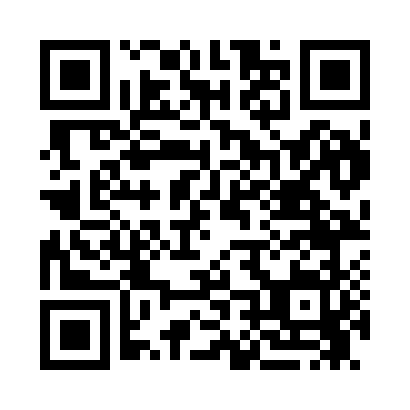 Prayer times for Cambray, New Mexico, USAMon 1 Jul 2024 - Wed 31 Jul 2024High Latitude Method: Angle Based RulePrayer Calculation Method: Islamic Society of North AmericaAsar Calculation Method: ShafiPrayer times provided by https://www.salahtimes.comDateDayFajrSunriseDhuhrAsrMaghribIsha1Mon4:466:071:134:548:209:412Tue4:466:071:144:558:209:413Wed4:476:071:144:558:209:404Thu4:476:081:144:558:209:405Fri4:486:081:144:558:209:406Sat4:486:091:144:558:199:407Sun4:496:091:144:558:199:398Mon4:506:101:154:568:199:399Tue4:506:101:154:568:199:3910Wed4:516:111:154:568:189:3811Thu4:526:121:154:568:189:3812Fri4:536:121:154:568:189:3713Sat4:536:131:154:568:179:3714Sun4:546:131:154:568:179:3615Mon4:556:141:154:578:179:3616Tue4:566:141:154:578:169:3517Wed4:566:151:164:578:169:3418Thu4:576:161:164:578:159:3419Fri4:586:161:164:578:159:3320Sat4:596:171:164:578:149:3221Sun5:006:171:164:578:149:3122Mon5:006:181:164:578:139:3123Tue5:016:191:164:578:139:3024Wed5:026:191:164:578:129:2925Thu5:036:201:164:578:119:2826Fri5:046:211:164:578:119:2727Sat5:056:211:164:578:109:2628Sun5:066:221:164:578:099:2529Mon5:076:231:164:578:089:2430Tue5:076:231:164:578:089:2331Wed5:086:241:164:578:079:22